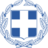 HELLENIC REPUBLICMINISTRY OF FOREIGN AFFAIRSHELLENIC AID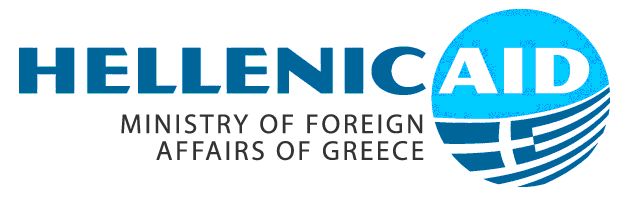 3 Akadimias StreetGR-106 71 October 2022The Annual Report of the Greek Bilateral and Multilateral Official Development Cooperation and Assistance for the year 2021 was compiled by Z3 Directorate for Development Cooperation Policy1. OFFICIAL DEVELOPMENT ASSISTANCE (ODA) – INTERNATIONAL FLOWSIn 2021, net Official Development Assistance (ODA) by members (donors) of the OECD Development Assistance Committee (DAC) reached USD 178.916 billion, representing an increase of 4.4%, in real terms, compared to 2020, reaching a new high. As a share of Gross National Income (GNI), DAC members’ ODA reached 0.33% (the same as in2020), well below the United Nations target to keep ODA at or above 0.7% of donor GNI. The increase is mostly due to DAC members’ support for COVID-19 related actions, particularly in the form of vaccine donations to respond to global vaccine inequities. If the costs for vaccines are excluded, ODA grew by 0.6% in real terms compared to 2020. ODA for COVID-19 vaccine donations was USD 6.3 billion (or 3.5% of total ODA), and amounted to nearly 857 million doses for developing counties. Within this total, USD 2.3 billion (or 1.3% of total ODA), were for donations of doses in excess from domestic supply (amounting to nearly 357 million doses), USD 3.5 billion were for donations of doses specifically purchased for developing countries, and USD 0.5 billion in logistics costs.For the purpose of evaluating the cost of donations of COVID-19 vaccine doses in excess of domestic supply in 2021, the OECD recommended that members apply a price of USD 6.72 per dose. All members, except one, reported their vaccine donations according to the OECD’s recommendation, and where relevant, proceeded with the required adjustments in order to not overstate their ODA figures.In the context of 2030 Agenda and the implementation of the 17 Sustainable Development Goals (SDGs), at a global level (Resolution A. RES.70.1.25.9.2015, 70th UN General Assembly, “Transforming Our World: Agenda 2030 for Sustainable Development”), OECD is responding to the need to capture programs that integrate the SDG dimension and thus contribute to their implementation. For this reason, new variables (fields) have been introduced for the registration of SDGs (17 Goals and 169 Targets).(i) ODA AllocationsIn 2021, the volume of bilateral development assistance (projects, programmes, technical cooperation, including the “in-donor refugee costs”) amounted to USD 124.710 billion (in 2020 it amounted to USD 115.892 billion). Humanitarian aid amounted to USD 18.8 billion and rose by 3.5%, in real terms, compared to 2020.In-donor refugee costs amounted to USD 9.3 billion in 2021, practically unchanged in real terms compared to 2020 and representing 5.2% of DAC member countries’ total ODA. In real terms, ODA volume for in-donor refugee costs has nearly halved since its peak in 2016 where it amounted to USD 16 billion and represented 11.0% of total ODA.Contributions to international organisations rose by 9.4% and reached USD 54.205 million (USD 46.930 million in 2020), whereas other bilateral ODA for programmes and projects and technical assistance (excluding in-donor refugees and vaccine donations) fell by 3.3%, due in part to a drop in bilateral sovereign ODA lending. (ii) Bilateral Donor Performance The United States continued to be the largest donor by volume in 2021, with net ODA flows of USD 42.3 billion, followed by Germany (USD 32.2 billion), the United Kingdom (USD 15.8 billion) and France (USD 15.4 billion).Luxembourg (0.99%), Norway (0.93%), Sweden (0.92%), Germany (0.74%) and Denmark (0.70%), met or exceeded the United Nations’ ODA target of 0.7% of GNI. Many donors that are not members of DAC have a tradition of development cooperation. According to OECD data for 2021, Turkey exceeded the target of 0.7% reaching 0.95%.2. AGGREGATE OFFICIAL DEVELOPMENT ASSISTANCE OF GREECETotal Official Development Assistance of Greece (bilateral and multilateral ODA) in 2021 reached USD 341.57 million (0.16% of Gross National Income), which represents an increase compared to 2020 (USD 325.44 million, i.e. 0.17% of Gross National Income).Official Development Assistance of Greece 2021   In USD million (GNI 2020: USD 216.804 billion)(i) Bilateral Official Development Assistance of GreeceTotal bilateral ODA granted by Greece in 2021 was USD 74.28 million (USD 84.78 million respectively in 2020). Bilateral ODA is provided by various Ministries. The amount of USD 36.49 million was granted for in-donor refugee costs (USD 80.37 million respectively in 2020), USD 13.92 million for international organizations’ programmes and USD 1.74 million were allocated to foreign students from developing countries (scholarships) for their studies in Greek universities. Bilateral assistance fell by 12.4% due to lower costs for in-donor refugees.Aid Allocation by Geographical Region (in USD):Europe: 6.97 millionAsia: 13.02 million Africa: 13.63 million America 0.02 millionDeveloping countries, unspecified: 39 million (including, inter alia, in-donor refugee costs in Greece)(ii) Multilateral Official Development Assistance of GreeceTotal multilateral Official Development Assistance (ODA) granted by Greece in 2021 amounted to USD 267.29 million (USD 240.67 million in 2020). Multilateral ODA is provided by several Ministries which provide funds for international development purposes in their respective areas of competence via International Organizations. These Organizations support developing countries and provide assistance in emergency situations. Total flows granted by Greece to EU institutions for foreign development assistance amounted to USD 224.86 million, including Greece’s contribution to the European Development Fund (EDF), which totaled USD 67.98 million. In addition, ODA amounting to USD 17.83 million was also granted through the United Nations system, the amount of USD 8.59 million for the implementation of the Montreal Protocol and the amount of USD 16 million to other international organizations.- Following an appeal addressed by Mr. Philippe Lazzarini, Commissioner General of UNRWA, in the context of the Donors Conference held in Brussels (16.11.2021), Greece decided on a financial contribution of 30,000 euros to strengthen the budget of the UN Relief and Works Agency for Palestinian Refugees in the Near East (UNRWA).- As a result of a positive response to the letter of Ms. Natalia Kanem, Executive Director of the United Nations Population Fund (UNFPA), from 08.10.2021, Greece decided to make a financial contribution to the UNFPA (UN Population Fund), amounting to 30,000 euros, which is a symbolic participation in core resources of the fund in question.- Following a related commitment by the political leadership, Greece made a financial contribution of 100,000 euros to Afghanistan, through the United Nations Office for the Coordination of Humanitarian Affairs (OCHA).3. HELLENIC AID ACTIVITIES(i) Humanitarian Action 1. Participation and preparation of dossiers for:Monthly meetings of the EU Council Working Party on Humanitarian and Food Aid issues (COHAFA) in Brussels.The United Nations meetings in Geneva and New York on humanitarian issues.Meeting of Ms. Zeina Akar, Vice President of the Government and Minister of Foreign Affairs of Lebanon, with the Minister of Foreign Affairs of Greece (30.7.2021).Visit of the Minister of Foreign Affairs in Tunis (01.09.2021).Visit of Deputy Minister Mr. Fragkogiannis in Tirana (21-22.10.2021). Visit of Deputy Minister Mr. Fragkogiannis in Kyrgyzstan (27.10.2021).The EU Humanitarian Aid Directors-General Meeting (16.11.2021).International Ministerial Conference, convened by Alternate Prime Minister, Minister of Foreign Affairs of Jordan and Minister of Foreign Affairs of Sweden on issues of the United Nations Relief and Works Agency for Palestine Refugees (UNRWA), under the title “Sustaining the Rights and Human Development of Palestinian Refugees” (teleconference, 16.11.2021).Meeting of the Alternate Minister of Foreign Affairs of Greece with the Commissioner for Crisis Management Mr. Janez Lenarcic (Athens, 22.11.2021).Global Humanitarian Overview 2022 (Brussels, 2.12.2021), convened by the United Nations Office for the Coordination of Humanitarian Affairs (OCHA) and the European Commission’s Directorate-General for Civil Protection and Humanitarian Aid Operations (DG ECHO).2. Prepared positions for the adoption of humanitarian Resolutions at the UN General Assembly (indicatively) on: The empowerment of Emergency Humanitarian Aid Coordination 3. Prepared our country's response to appeals for contributions to International Organizations and or their programs, as well as bilaterally for countries facing humanitarian crisis.Greece provided humanitarian assistance (medical supplies, equipment, food and water) to Lebanon (27.9.2021), after the explosion in the port of Beirut in August 2020, responding to the request of the Armed Forces of Lebanon, the Greek-Orthodox Hospital "Agios Georgios" in Beirut, as well as the Lebanese Embassy in Athens regarding the needs of the Ministry of Health of Lebanon. (ii) Development Cooperation Ministerial Councils and Meetings of EU Directors General of DevelopmentPreparation of memos and interventions:Informal video conference of Foreign Affairs Ministers (Development) (29.04.2021)EU Development Directors General Meeting (05.05.2021)Informal video conference of Development Ministers (14.06.2021)Video conference of EU Development Cooperation Directors General for Afghanistan (03.09.2021)Meeting of EU Development Cooperation Directors General (05.10.2021)Informal video conference of Development Ministers (11.10.2021)Foreign Affairs Council (Development) (19.11.2021)Meeting of General Directors of EU Development Cooperation (15.12.2021)(iii) Working Parties of the Council of the European Union and preparation of positions1. Active participation in the meetings of the following Working Parties (WPs) of the Council of the EU, preparation of positions:Working Party on Development Cooperation and International Partnerships (CODEV-PI).Working Party Agenda 2030.Working Party on EU’s Cooperation with Africa, Caribbean and the Pacific Countries (ACP–EU).Ad hoc Working Party on the Regulation for the establishment of the new Neighborhood, Development and International Cooperation Instrument (NDICI), until June 2021 when Regulation (EU) 2021.947 of the European Parliament and of the Council establishing a Neighbourhood, Development and International Cooperation Mechanism - Global Europe was adopted (9 June 2021).2. Participation in the NDICI-GE Committee Formations: Sub-Saharan Africa, Asia and Pacific and Global Challenges.NDICI-GE (2021-2027) is the new EU’s financial instrument for development cooperation and partnership with the rest of the world. It unifies and advances the development and partnership instruments of the previous financing period (2014-2020) and incorporates them within the European Union budget, creating a consolidated instrument of international presence and cooperation for the EU, with a total budget of 79.462 billion euro. The main direction of NDICI-GE is developmental and a minimum of 93% of total financial allocations constitute Official Development Assistance. The NDICI-GE Committee meets in four different geographic formations (Neighbourhood, Sub-Saharan Africa, Asia and Pacific and Americas and the Caribbean) and five thematic formations (Democracy and Human Rights, Civil Society Organizations, Peace Stability and Conflict Prevention, Global Challenges, Rapid Response and EU Foreign Policy Needs). The different Committee formations discuss and approve multiannual indicative programs, annual action plans for each respective partner country, regional programs and actions included in above programs. A substantial part of these actions take the form of Team Europe Initiatives (TEIs) which combine the EU financing with external development actions and financing by member states and development banks. The goal is to deliver a coherent intervention effort with significant impact in partner countries.3. Preparation of positions throughout consultations for the new European Financial Architecture for Development (EFAD).4. Preparation of positions on the Post-Cotonou Framework and the relations between ACP countries and the EU. 5. Greek positions on a French non-paper on the external dimension of the EU Pact on Migration and Asylum.6. Completion of a questionnaire for the European Commission Report “Investing in Sustainable Development”.7. Social Summit (Porto, 7 May 2021), informal meeting of Heads of State or Governments and EU-India Summit8. Participation in online meeting "Regional Planning in the Eastern Neighborhood 2021".9. Video conference with officials of the European Anti-Fraud Office (OLAF). (iv) UN Second Committee (Economic and Financial) - Other UN High Level Meetings1. Prepared positions and interventions/statements in the framework:Intervention statement at the First Regular Session of the UNDP/UNFPA/UNOPS Executive Board 2021, (01-04.02.2021).National statement at the UNDP/UNFPA/UNOPS Executive Council (07-11.06.2021).National statement at UN High Level Political Forum (HLPF) on Sustainable Development, under the auspices of ECOSOC, that took place 6-15.07.2021. The theme of the HLPF was “Sustainable and resilient recovery from the COVID-19 pandemic that promotes the economic, social and environmental dimensions of sustainable development: building an inclusive and effective path for the achievement of the 2030 Agenda in the context of the decade of action and delivery for sustainable development”.Ministry of Foreign Affairs’ contribution to the Voluntary National Review (VNR) of Greece in the context of the UN HLPF for Sustainable Development (July 2022).National statement for the General Discussion of the Second Committee of the 76th United Nations General Assembly regarding «Crisis, Resilience and Recovery-Accelerating Progress Towards the 2030 Agenda».Completion of a questionnaire for the 13th United Nations Intergovernmental Survey on Population and Development.(v) Development Assistance Committee (DAC)/OECD1. Prepared dossiers for:a. DAC “Tidewater” meeting with the participation of the Director General of Hellenic Aid (16-17.06.2021) in Dublin. The Tidewater meeting is an annual gathering of Development Ministers, heads of aid agencies, and other senior officials focused on timely and relevant development topics as well as opportunities for partnership. It is named after the Tidewater Inn in Easton, Maryland, the venue of the inaugural meeting in 1968. Main themes addressed during the meeting were “Development Cooperation’s Future and DAC members’ Priorities in post-Covid Era” and «Climate, Biodiversity, Environment and Development Cooperation».b. 7th High-Level Meeting of the Governing Board of the OECD Development Center with the participation of the Director General of Hellenic Aid (06.12.2021). The meeting with the theme “Accelerating an Equitable Transition for All”, focused on the strategic direction of the Governing Board, in the framework of the 60th Anniversary, the bridging of the vaccination gap between developed and developing countries and recovery finance.c. Monthly regular meetings of DAC members.d. Working Party on Statistics (WP-STAT).2. Video conference of the Director-General of Hellenic Aid with DAC/OECD President, Ms. Susanna Moorehead (10.06.2021).3. Completion of a DAC/OECD Survey on migration-related activities.4. Completion of a DAC.OECD questionnaire on ODA tax treatment. 5. Participation in the DAC Temporary Working Group on clarifying the ODA-eligibility of migration-related activities.6. Participation in the informal meeting on the negotiations on the text of the COP26 declaration (15.09.2021). 7. Comments on a draft Anti-Bribery Recommendation for the fight against civil servants’ bribery in international business transactions. 8. As part of its coordinating role, Hellenic Aid/Directorate-General undertook the compilation of the statistics of the Official Development Assistance (ODA) granted in the previous year.(vi) European and International MeetingsA. Prepared dossiers for:General Affairs Council (11.05.2021)European Council (24-25.5.2021)Draft Joint Declaration of the South East European Cooperation Process (SEEPC) Summit (17.06.2021)European Council (25-26.06.2021)European Council (21-22.10.2021)Working meeting of Directors General of European Affairs in the framework of the Greek Presidency of the South East European Cooperation Process (SEECP), (4.11.2021)Informal meeting of Foreign Ministers of SEECP in the context of the Greek Presidency (15.11.2021)First meeting of the Monitoring Committee of South East Europe (SEE) 2030 Strategy in the context of the Greek Presidency of SEECP, (23.11.2021). B. Presentation of the priorities of the Greek Presidency at the think tank seminar, organized by the Regional Cooperation Council (RCC) of the South-East European Cooperation Process (SEECP), in collaboration with ELIAMEP and TEPAV (21-25 May, 2021).C. Active participation in the preparation of the SEE 2030 Strategy of the Regional Cooperation Council (RCC) of SEECP. The 2030 Strategy was adopted at the Antalya Summit on 17 June 2021. It outlines key priority areas, targeted actions at national and regional levels and indicators for measuring progress with specific timelines to achieve sustainable development under the UN 2030 Agenda. The Strategy focuses on the sustainable economic development of the region, under the three pillars of Prosperity, People, Peace and Cooperation. The Strategy covers 13 of the 17 Sustainable Development Goals. Mr. Athanasios Kontogeorgis, Secretary General of Coordination, has been appointed by the Prime Minister, the National Coordinator of the  2030 Strategy, to participate in the RCC Monitoring Committee. The Monitoring Committee is responsible for supervising the implementation of the 2030 Strategy.(vii) National Program of International Development CooperationComplying with the provisions of the new law 4781/2021, Hellenic Aid drafted and submitted to the political leadership the National Program for International Development Cooperation, prepared every four years. The Four-Year National Program for International Development Cooperation 2022-2025, as part of the relaunch of a bilateral development assistance program, focuses on a limited number of selected countries in Sub-Saharan Africa, the Middle East, the Balkans and the Black Sea. The geographic strategy focuses on priority regions and countries, taking into account the comparative advantages of Greece and the objectives of the foreign policy. The Four-Year Program sets the Greek development cooperation policy, the strategic framework of the scholarship program, the strategy of bilateral cooperation, the forms of implementation and the geographical priorities.(viii) Team Europe Initiatives (TEIs)The Team Europe approach, which emerged from the need for a collective EU and MS response to the COVID-19 pandemic, evolved into the Union's compass in planning its external action for the period 2021-2027, with the aim to strengthen transparency of EU and MS actions in developing countries. In the context, Team Europe’s flagship initiatives (Team Europe Initiatives/TEIs), are gaining prominent importance as projects with a long-term transformative impact on the partner countries, focused on priority areas identified by the EU and the m-s and in line with partner countries’ national development plans and priorities. In this context, Hellenic Aid organized and participated in various meetings with the European Commission and different Greek Ministries in 2021 to formulate the Greek position and explore opportunities to participate. The advantages of Greek participation are multiple including the enhancement of the country’s visibility under the umbrella of a shared European identity.(ix) Development of Hellenic Aid(a) With the aim of utilizing the financial tools offered by the EU, Hellenic Aid identified, in cooperation with representatives of the Hellenic Development Bank, opportunities of developing partnerships for the implementation of EU’s international development cooperation programs financed by the General Directorate International Partnerships (DG INTPA) of the European Commission, under "indirect management", based on the Four-Year Program of International Development Cooperation 2022-2025.(b) A non-paper was prepared and submitted to the Political Leadership for the establishment of a body under the name “Hellenic Aid Agency”, which will be the executive arm of the bilateral development cooperation program, under the supervision of the Ministry of Foreign Affairs. It should be noted, that the majority of DAC/OECD member states have established similar structures. (x) Coordination and Management of Issues Connected to the COVID-19 PandemicSince May 2021, Hellenic Aid has undertaken the coordination and management of issues related to the COVID-19 pandemic. In this regard, Hellenic Aid, has coordinated the dispatch of vaccine doses and medical equipment to developing countries, both bilaterally and through COVAX, has managed the disbursement of Greece’s financial contributions to GAVI and CEPI organizations, has sent specimens of Greek EU vaccination certificates to Hellenic Diplomatic Missions (to inform their host countries), has had an extensive correspondence with foreign Embassies in Athens with regards to the recognition of their national Covid certificates and the existing limitations as to the entry of their nationals in Greece, has made several proposals regarding: i) the acceptance of third countries’ vaccines ii) the increase of total number of people allowed to enter Greece from land border crossings and iii) the exemption of - some - third countries’ nationals from the general ban of entry into the Greek territory.(xi) Legal frameworkThe Act regulating the operation of the Hellenic Aid has been integrated in the Law of the Ministry of Foreign Affairs 4781/2021 and entered into force on 28 February 2021. In accordance with its provisions, the Z’ Directorate General (which succeeded the former International Development Cooperation Service – YDAS) started the drafting of three Presidential Decrees ( i) on the organization, staffing and function of the new entity ii) on the registration of civil society actors in its registry and iii) on the conclusion of bilateral and regional agreements on development cooperation with partner countries in the EU and DAC/OECD), in cooperation with the Legal Support Office of the Ministry of Foreign Affairs. Simultaneously, it addressed a call to external providers to submit offers, regarding the drafting of a best practices Guide to secure the best possible function of the new entity.  (xii) Legal disputesIn the course of 2021, Hellenic Aid has drafted reports, stating its views on a number of cases, pertaining to legal disputes with contracting NGOs. In this context, and following extensive correspondence on the subject, the Legal Council of the State ruled that the competent body to charge debtors when it comes to financially settled conventions (programmes) between the former YDAS (International Development Cooperation Agency) and NGOs is the General Inspection Directorate of the Ministry of Foreign Affairs. Thereafter, Hellenic Aid cooperated with the competent Directorate and the National Authority for Transparency, providing them with all necessary data to carry out their task.(xiii) Correspondence with defendants. Data provisionWhen asked to, Hellenic Aid provided defendants (often former staff of its own), with data related to their cases, ahead of the relevant court hearings. In addition, it replied to letters of defendants, regarding their penal prosecution by the judicial Authorities.(xiv) Other ActivitiesDrafting of the 2020 Annual Report of Hellenic Aid.Update of the Hellenic Aid website (https: hellenicaid.mfa.gr.index.html)Type of Aid20212021Bilateral (ODA) 74.280.034% GNIMultilateral (ODA)267.290.123% GNITOTAL 341.570.16% GNIBILATERAL VACINES BILATERAL VACINES BILATERAL VACINES BILATERAL VACINES Albania (1st mission)20,00014.06.2021Astra ZenecaAlbania (2nd mission)100,00008.07.2021Astra ZenecaNorth Macedonia120,00009.07.2021Astra ZenecaBosnia and Herzegovina120,00013.07.2021Astra ZenecaKenya180,00006.08.2021Astra ZenecaUkraine100,00017.08.2021Astra ZenecaLibya 200,00017.08.2021Astra ZenecaJordan 150,00026.08.2021Astra ZenecaEgypt250,00021.09.2021Astra ZenecaRwanda (1st mission)200,00003.09.2021Astra ZenecaRwanda (2nd mission)330,00005.11.2021Astra ZenecaIran150,00001.10.2021Astra ZenecaVietnam250,00005.11.2021Astra ZenecaTunisia100,00007.09.2021Astra ZenecaGhana150,00024.11.2021Astra ZenecaGabon 50,00026.11.2021ModernaEgypt150,00020.12.2021Astra ZenecaTOTAL2,620,000THROUGH COVAXTHROUGH COVAXTHROUGH COVAXTHROUGH COVAXDjibouti 50,40025.11.2021Johnson & JohnsonKenya376,80015.11.2021Astra ZenecaSyria (1st mission)31,20003.11.2021Astra ZenecaSyria (2nd mission)111,30030.11.2021Astra ZenecaIndonesia (1st mission)444,00011.12.2021Astra ZenecaIndonesia (2nd mission)259,20026.12.2021Astra ZenecaPakistan129,50013.12.2021Astra ZenecaLaos 302,40023.12.2021Johnson & JohnsonTOTAL1,704,800